Scoil Bhríde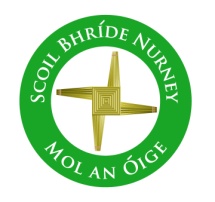 Nurney, Co. KildareTelephone: (045) 526767www.nurneyns.comsbnurney@gmail.com 2nd March 2022Dear Parents/Guardians Please read both sides!! Thank you.To the Ukrainian families and pupils in our school community and beyondThe thoughts and prayers of all our school community are with you at this most distressing of times. Our school family is here for you. The ability to go to school and be with friends and with a teacher is something than can be all too easily taken for granted. The ongoing Covid-19 Pandemic and the events in Ukraine however have shown just how easily they can be taken away. The images coming from Ukraine, puts into perspective just how lucky and blessed we are. Thank God for our blessings and for our school community, our hard-working staff and our pupils and their families, but most of all, that we have peace, food, water, shelter, services and each other. As we head into this Lenten period, pause and be ever grateful. Please light a candle and keep the people and children of Ukraine in your thoughts and prayers. Thank you.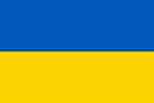 Parenting SupportsFor information on parenting supports and services in Co. Kildare & West Wicklow please check out www.parentingsupport.ieIn addition, if it any stage you wish to speak to your child’s class teacher about your child’s learning progress, please contact the school office by phone or email. The school office will gladly arrange a conversation between you and your child’s class teacher.School AssemblyWell done to all our pupils who received well done awards over the last month for great lining up, working hard, wearing the proper uniform, following teacher instructions, playing fair and nice in our school and following in the footsteps of Jesus by showing kindness, compassion, respect, saying sorry and offering forgiveness. Congratulations to the following pupils who were pulled out of our “Well Done Award Prize Draw” Katie – Senior Infants, Adam – 2nd class, Ryan – 4th class, Jack – 6th classHealthy Eating and LunchboxesScoil Bhríde is a Health Promoting School and has a Healthy Eating School Policy that encourages parents and children not to put certain foods in the lunchbox such as chocolate, crisps, sweets, fizzy drinks, sweet sugar drinks and high calorie take-away fast food. To learn more about Health promoting Schools, please visit Health Promotion and Improvement www.healthpromotion.ie/health/schools. For healthy snack ideas please visit www.safefood.eu. Check out the safefood website for easy ways to choose a balanced nutritious and tasty lunch for your children each day www.safefood.eu/whatisahealthylunch 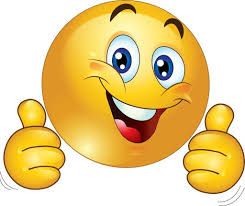 New School Twitter account Please follow and share our new school twitter account @sbnurney to receive reports of all the latest news, events, photos, activities and great work being done by the pupils and staff in our school each and every day! 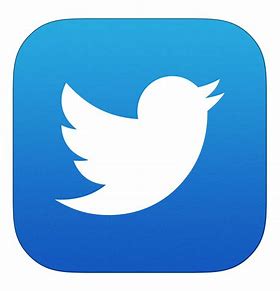 March – the month of all seasons!As we head into a variety of weathers, please ensure your child has appropriate outdoor clothing for each and every school day. Thank youWorld Book DayTo celebrate World Book Day all pupils are being asked to dress up as their favourite book character on Thursday March 3rd. So please start planning your costumes! The Newspaper is being asked to send a photographer.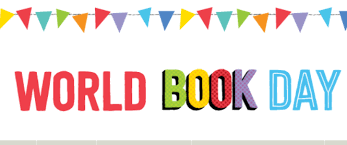 Green Day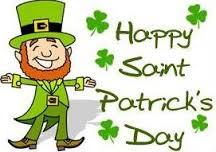 To celebrate Saint Patrick’s Day and Seachtain na Gaeilge all pupils are being asked to dress up in Green on March 16th. So please start planning your costumes! Dates for your diaryScoil Bhríde will be closed from Thursday March 17th to Monday March 21st inclusive.School closes at 2pm for all pupils on Tuesday April 5th 2022 to accommodate a staff meeting. Bus told.The Parish wishes to inform you that First Penance for families with children in 2nd class will be March 15th 2022 @ 7pmThe Parish wishes to inform you that Communion for families with children in 2nd class will be May 7th 2022 @ 11amThe Parish wishes to inform you that they have arranged a Confirmation Retreat for Confirmation candidates and their class teacher on May 11th 2022 10am-2pm in Kildare town.The Parish wishes to inform you that Confirmation for families with children in 6th class will be May 21st 2022 @ 11amWednesday Note and school information also availableon www.nurneyns.comThank you for your co-operation with the above.______________________________Vinny Thorpe – Principal (Doctoral Student) M.Ed (SL), MA.Comp.Mus, H.Dip.Prim.Ed, H.Dip.Mus.Tech, P.Grad.Dip.Ed.St(SEN), B.Mus.Ed(H.Dip.Ed), Dip.Mus.Ed, T.Dip.ICTIMPORTANT NOTICE – SCHOOL HALF DAY March 10th The school has been requested by the Department of Education to allow staff attend compulsory training in the new Primary Language Curriculum. For that reason, the school will close for all pupils at 12:30pm on Thursday March 10th 2022. The bus has been told.